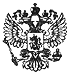 Федеральный закон от 6 февраля 2019 г. N 2-ФЗ "О внесении изменения в статью 21 Федерального закона "Об аквакультуре (рыбоводстве) и о внесении изменений в отдельные законодательные акты Российской Федерации"     Принят Государственной Думой 17 января 2019 года     Одобрен Советом Федерации 30 января 2019 года     Статья 1     Внести в статью 21 Федерального закона от 2 июля 2013 года N 148-ФЗ"Об аквакультуре (рыбоводстве) и о внесении изменений в отдельныезаконодательные акты Российской Федерации" (Собрание законодательстваРоссийской Федерации, 2013, N 27, ст. 3440; 2018, N 49, ст. 7493)изменение, дополнив ее частью 6 следующего содержания:     "6. Юридические лица и индивидуальные предприниматели,осуществляющие деятельность, связанную с разведением и (или) содержанием,выращиванием водных организмов в поверхностных водных объектах или ихчастях, которые расположены на территориях Республики Крым и городафедерального значения Севастополя или прилегают к территориям РеспубликиКрым и города федерального значения Севастополя и использование которыхдля целей указанной деятельности подтверждается документами, на основаниикоторых осуществлялась соответствующая деятельность до дня вступления всилу Федерального конституционного закона от 21 марта 2014 года N 6-ФКЗ"О принятии в Российскую Федерацию Республики Крым и образовании всоставе Российской Федерации новых субъектов - Республики Крым и городафедерального значения Севастополя", вправе заключить до 1 января2021 года договор пользования рыбоводным участком в отношении указанныхповерхностных водных объектов или их частей без проведения торгов(конкурсов, аукционов) на оставшуюся часть срока в порядке, установленномуполномоченным Правительством Российской Федерации федеральным органомисполнительной власти.".     Статья 2     Настоящий Федеральный закон вступает в силу со дня его официальногоопубликования.Президент Российской Федерации                                  В. ПутинМосква, Кремль6 февраля 2019 годаN 2-ФЗ